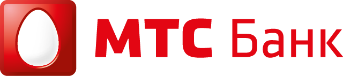 ЗАКУПОЧНАЯ ДОКУМЕНТАЦИЯ (ЗД)1. Общие положения.Все термины и определения, используемые в настоящей ЗД, трактуются в значении, приведенном в Правилах закупок, с которыми необходимо ознакомиться перед прочтением настоящей ЗД.1.2. Организатор – ПАО «МТС-Банк» - юридический адрес: Российская Федерация, 115432, г. Москва, пр-т Андропова, д.18, стр.1 (далее – Банк).2.Требования к предмету Закупки. Критерии оценки.3. Состав предложения Участника. Требования к содержанию предложения.3.1. Данный раздел содержит предъявляемые Организатором требования к перечню, содержанию и оформлению Участником документов, входящих в «Состав предложения Участника».Предмет Закупки: по проведению открытого запроса цен на право заключения Договора на закупку услуг агентства по привлечению блогеров:Лот №1. Агентства, работающие с любыми блогерамиЛот №2. Агентства, работающие с блогерами на эксклюзивной основеПравила закупок ФИО контактных лиц Организатора, e-mail, телефонФИО контактных лиц Организатора, e-mail, телефонВопросы по содержанию ЗДОтветственный: Крынина МарияТелефон/факс: +7(495) 921-28-00 (доб. 12-293)e-mail: zakupki@mtsbank.ruАдрес ЭТП «Сбербанк-АСТ»http://utp.sberbank-ast.ru/VIPНомер извещения на ЭТП «Сбербанк-АСТ»Номер извещения на ЭТП 	SBR028-2403210034Срок завершения приема предложений УчастниковНе позднее 18:00 (мск) 28.03.2024 г.Техническое задание Оценка предложений осуществляется по следующим критериям:Стоимость оказываемых услуг.Состав предложенияУчастника, включенный в конвертФОРМАдокументаНа бумажном носителеНа электронном носителеНа электронном носителеНа электронном носителеСостав предложенияУчастника, включенный в конвертФОРМАдокументаНа бумажном носителеWord/ExсelWord/Exсel.PDFДокументы, перечисленные в п.2.2. «Правила закупки»+Коммерческое предложение по форме Спецификации-++Подтверждение соответствия обязательным требованиям к Участнику+ остальные документы, подтверждающие соответствие.-++Анкета УчастникаДля юридических лиц:Для ИП и физических лиц:---+